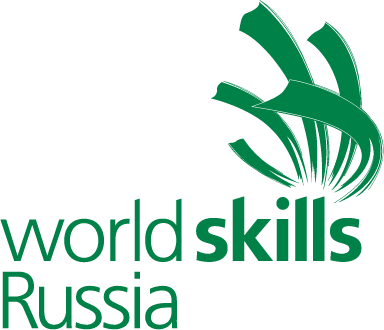 Конкурсное заданиеКомпетенция F11 «Сити-фермерство»I  этапа отборочного этапа к региональному чемпионату «Молодые профессионалы (WorldSkills Russia)» 2020 Томской областиКонкурсное задание включает в себя следующие разделы:Модуль D: Подготовка питательного раствора и высадка рассады.Время выполнения модуля 1 часаМодуль Е: Расчёт экономических показателей работы сити-фермы.Время на выполнение модуля: 1,5 часаКоличество часов на выполнение заданий: 2,5  часаГлавный  эксперт Сергейчик Л.В.Модуль D: Подготовка питательного раствора и высадка рассады.Участникам необходимо подготовить питательный раствор в зависимости от объёма воды в баке и фазы роста и вида растения. Произвести высадку растенийМодуль может включать в себя технологическую последовательность выполнения работы:•  Регулирование кислотно-щелочного баланса воды для приготовления питательного раствора•  Расчет дозы удобрений по фазам вегетации растений•  Высаживание рассады в искусственный субстратМодуль Е: Расчёт экономических показателей работы сити-фермы.В данном модуле участники должны продемонстрировать знания современных технологических решений, используемых в сити-фермерстве. Конкурсантам необходимо рассчитать основные экономические показатели сити-фермы.Организатор должен предоставлять материалы, достаточные только для выполнения конкурсного задания.НЕОБХОДИМЫЕ ПРИЛОЖЕНИЯДля выполнения всех модулей, конкурсант имеет право использовать всё имеющееся на рабочем месте оборудование и инструмент.Если конкурсант не выполнил задание в одном из модулей, к нему вернуться он не может. Задание считается выполненным, если все модули сделаны в основное время, в полном объёме и трактор, агрегат, узел находятся в рабочем состоянии.После выполнения задания конкурсант должен получить подтверждение эксперта о выполнении задания.Время начала и окончания выполнения задания (включая паузы и т.п.) проставляет эксперт. Участник должен убедиться в том, что время начала указано корректно.Методика оценки результатов определяется экспертным сообществом в день С-2 начала проведения чемпионата.Конкурсанты не имеющие спецодежды,  не прошедшие инструктаж по технике безопасности и охране здоровья к выполнению задания не допускаются. Эксперты не прошедшие инструктаж по технике безопасности, охране здоровья, к работе на площадке не допускаются.